New River Elementary t-shirts for the2020-2021 school year have arrived!Orders can be placed online at https://www.studentquickpay.com/pasco/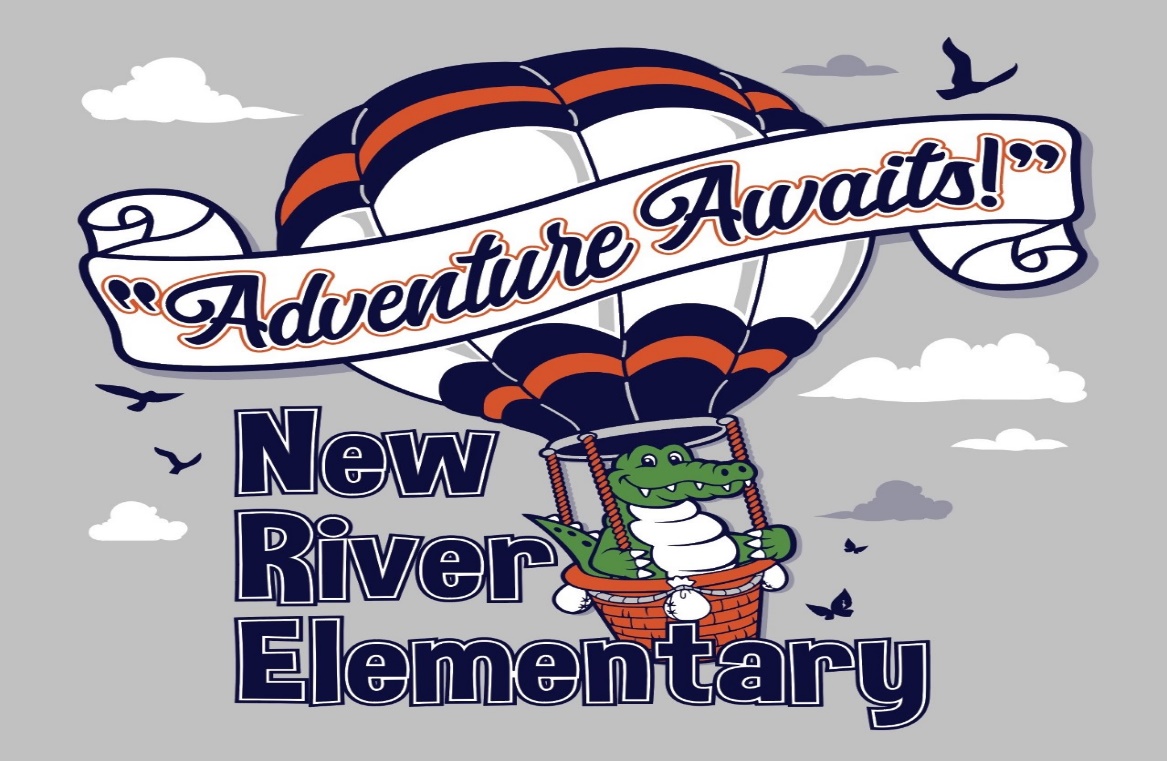 